Extended Day Enrollment 2024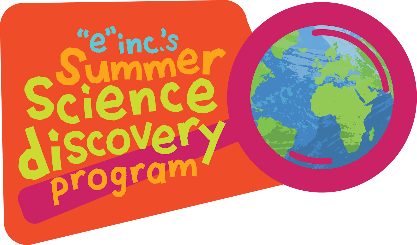 Please complete a form for each child to be enrolled in Extended Day (Three weeks, Mon-Fri, Until 5:30pm).Child’s Name: _____________________________________________Name of Adult Picking Up 1: _______________________________________Phone: _______________________________________Name of Adult Picking Up 2: _______________________________________Phone: _______________________________________Children can only be released to someone other than one of the adults listed above if we are provided:Signed note in AM of that day re: a change that has been made to pickup personNew pickup person’s information (phone #s, emails, and relation)Week 1Mon8/12Tues8/13Wed8/14Thurs8/15Fri8/16Total Cost($15/day/child)# of childrenWeek 2Mon8/19Tues8/20Wed8/21Thurs8/22Fri8/23Total Cost($15/day/child)# of childrenWeek 3Mon8/26Tues8/27Wed8/28Thurs8/29Fri8/30Total Cost($15/day/child)# of children